ПОРЯДОК ПОДГОТОВКИ ТИТУЛЬНЫХ ЛИСТОВ 
ДЛЯ МЕТОДИЧЕСКИХ МАТЕРИАЛОВШаблоны титульных листов для методических материалов и УМК размещаются на сайте «Электронный методический кабинет ГГАК» (далее – «ЭМК_ГГАК»).1.Зайдите на сайт «ЭМК_ГГАК»:- через сайт колледжа ggak.by – вкладка «Методическая работа» - «Электронный методический кабинет ГГАК»/нормативные-документы/локальные-акты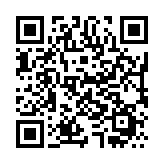 - или  по QR-коду- или по ссылке   https://sites.google.com/view/elmetodcabinetggak2.В главном меню сайта выберите вкладку Нормативные документы-Локальные акты. 3.Затем в списке локальных документов выбираете необходимый вам шаблон титульного листа.4.Скачиваете выбранный шаблон, вносите свои данные и распечатываете на принтере.5.Бумажный вариант методических разработок по учебным предметам/дисциплинам и воспитательных мероприятий предоставляете председателю соответствующей комиссии, а электронный вариант - в методический кабинет.6.Подписанный председателем бумажный вариант складываете в один файл. Цветные бланки титульных листов находятся у председателей соответствующих комиссий:по учебным предметам/дисциплинам - Агеева О.Л.,Елкина Т.А., Осадчий В.А.,Карабанькова Т.В., Тимошков Р.С.по воспитательным мероприятиям - Макеева В.С.